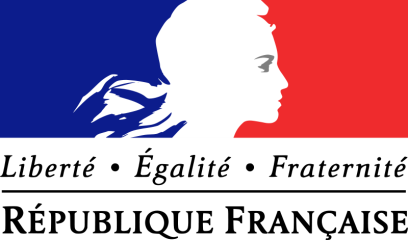 MINISTÈRE DE L’ENSEIGNEMENT SUPÉRIEUR, DE LA RECHERCHE ET DE L’INNOVATION Brevet de technicien supérieurManagement commercial opérationnel SommaireTableau de synthèse : Domaines d’activités – Blocs de compétences – UnitésANNEXE I - Référentiels du diplômeAnnexe I a : Référentiel des activités professionnellesAnnexe I b : Référentiel de certificationANNEXE II - Modalités de certificationAnnexe II a : Unités constitutives du diplôme Annexe II b : Dispenses d’unitésAnnexe II c : Règlement d’examenAnnexe II d : Définition des épreuvesANNEXE III - Organisation de la formation Annexe III a : Grille horaireAnnexe III b : Stage en milieu professionnelANNEXE IV - Tableau de correspondanceTableau de synthèse – Domaines d’activités – Blocs de compétences – UnitésANNEXE I - Référentiels du diplômeAnnexe I a : Référentiel des activités professionnellesBrevet de technicien supérieur Management commercial opérationnel (MCO)I. CHAMP D’ACTIVITÉSI.1. DÉFINITIONLe titulaire du brevet de technicien supérieur Management commercial opérationnel (MCO) a pour perspective de prendre la responsabilité opérationnelle de tout ou partie d’une unité commerciale.Une unité commerciale est un lieu physique et/ou virtuel permettant à un client potentiel d’accéder à une offre de produits ou de services.Le titulaire du BTS MCO prend en charge la relation client dans sa globalité ainsi que l’animation et la dynamisation de l’offre. Il assure également la gestion opérationnelle de l’unité commerciale ainsi que le management de son équipe commerciale. Cette polyvalence fonctionnelle s’inscrit dans un contexte d’activités commerciales digitalisées visant à mettre en œuvre la politique commerciale du réseau et/ou de l’unité commerciale.Le titulaire du BTS MCO exerce son métier en autonomie en s’adaptant à son environnement professionnel.I.2. CONTEXTE PROFESSIONNELI.2.1. Emplois concernés Le titulaire du BTS MCO accède à plusieurs niveaux de responsabilité, en fonction de son expérience, de la taille de l’organisation qui l’emploie et des opportunités professionnelles qui s’offrent à lui. Il peut être amené à créer ou reprendre une unité commerciale en qualité d’entrepreneur.Les appellations les plus courantes des emplois relevant du champ professionnel du diplôme concerné sont les suivantes : Dès l’obtention du BTS : Conseiller de vente et de servicesVendeur/conseilVendeur/conseiller e-commerceChargé de clientèle Chargé du service client MarchandiseurManageur adjoint Second de rayonManageur d’une unité commerciale de proximitéAvec expérience : Chef des ventes Chef de rayon Responsable e-commerceResponsable de driveResponsable adjoint Manageur de caissesManageur de rayon(s)Manageur de la relation clientResponsable de secteur, de départementManageur d’une unité commerciale I.2.2. Types d’organisation, de produit, de clientèle Le titulaire du BTS Management commercial opérationnel exerce ses activités essentiellement dans :des entreprises de distribution des secteurs alimentaires ou spécialisés,des unités commerciales d’entreprises de production,des entreprises de commerce électronique,des entreprises de prestation de services.des associations à but lucratif dont l’objet repose sur la distribution de produits et/ou de services.Ces organisations s’adressent aussi bien à une clientèle de particuliers que de professionnels. I.2.3. Place au sein de l’organisation Selon la nature et la taille de l’organisation et en fonction de son expérience et des opportunités, le titulaire du BTS Management commercial opérationnel peut exercer son activité :sous l’autorité et l’encadrement d’un dirigeant dans le cadre d’une unité commerciale à gestion fortement intégrée,dans un contexte d’autonomie plus large, lorsqu’il est responsable d’une unité commerciale indépendante ou à gestion décentralisée.I.2.4. Environnement économique et technique des emplois La digitalisation de l’unité commerciale et de son activitéLa digitalisation de l’unité commerciale physique conduit à repenser l’organisation, l’assortiment effectif (vs. la disponibilité en ligne), l’agencement (avec notamment des zones de stockage, des espaces dédiés au click and collect, l’intégration d’outils digitaux), à réorganiser les rôles et les missions des personnels et à faire évoluer les pratiques managériales.Dans ce contexte les applications numériques utilisées au sein des points de vente par les clients et/ou l’équipe commerciale, contribuent à améliorer les performances, à enrichir l’offre, à générer du trafic et à optimiser l’expérience client.La digitalisation se traduit également par le développement de canaux de vente complémentaires permettant de faciliter, d’accompagner les parcours d’achat diversifiés des clients et d’enrichir leur expérience. Elle implique notamment l’utilisation d’outils de communication ciblant directement le client et des démarches commerciales exploitant les réseaux sociaux.L’évolution des formats, des concepts et la cohabitation des méthodes de venteLe contexte déterminé par l’évolution en continu de la demande mais également par celle de l’offre concurrentielle, les synergies recherchées et devenues inévitables entre les unités commerciales physiques et virtuelles font évoluer à la fois les concepts de vente et les formats des unités commerciales, transforment les postes et les métiers exigeant des personnels en contact d’apporter davantage de valeur ajoutée par rapport aux autres canaux de distribution. Il s’agit à cet égard de retrouver de nouvelles sources de différenciation.Globalement, il est essentiel de fournir aux clients le niveau de service exigé à travers tous les canaux. Il s’agit de s’interroger sur la façon dont on peut mieux servir les clients, réduire les coûts et, finalement, augmenter les ventes en conjuguant de façon cohérente tous les canaux pour en maximiser les bénéfices.L’impact de l’omnicanalité sur la gestion de la relation clientLe développement de l’omnicanal nécessite une remise en cause de l’approche commerciale envers les clients dont les parcours d’achat et d’accès à l’information se diversifient. Le processus d’achat se complexifie et se diversifie. Dès lors, les titulaires du BTS Management commercial opérationnel doivent nécessairement intégrer l’omnicanalité dans leur démarche et adopter une approche renouvelée de la relation client depuis la veille informationnelle en amont de la vente jusqu’à l’après-vente et la fidélisation. Finaliser la vente ne suffit plus. Il est nécessaire de créer du trafic et d’entretenir le capital client par la mise en œuvre d’actions mercatiques comme l’adaptation permanente de l’offre au contexte local, l’organisation d’événements, l’animation d’une communauté de clients ou le suivi de la e-réputation par exemple.I.2.5. Conditions générales d’exercice L’activité du titulaire du BTS MCO s’exerce auprès de la clientèle actuelle et potentielle de l’entreprise. Elle varie en fonction des structures, des missions et des statuts de l’organisation qui l’emploie.Le titulaire du BTS MCO maîtrise les techniques essentielles de management opérationnel, de gestion et d’animation commerciale. Il utilise ses compétences en communication dans son activité courante. Il met en œuvre en permanence les applications et technologies digitales ainsi que les outils de traitement de l’information.Ses activités professionnelles exigent le respect de la législation, des règles d’éthique et de déontologie. Elles s’inscrivent également dans un souci constant de lutte contre toutes les discriminations professionnelles, de préservation de l’environnement et de contribution au développement durable.I.3. DÉLIMITATION ET PONDÉRATION DES DOMAINES D’ACTIVITÉSLe titulaire du BTS MCO exerce les activités relevant des domaines suivants :Développement de la relation client et vente conseil,Animation et dynamisation de l’offre commerciale,Gestion opérationnelle,Management de l’équipe commerciale.Leur mise en œuvre peut varier selon la nature, la taille et les modalités de fonctionnement des organisations concernées, le type et la complexité des produits ou des services commercialisés.II. DESCRIPTION DES ACTIVITESLe titulaire du diplôme exerce son activité au sein d’une organisation qui distribue des produits et/ou services et propose une expérience d’achat omnicanale.Domaine d’activités 1 : Développement de la relation client et vente conseil Activités relevant du domaine :Collecte, analyse et exploitation de l’information commercialeVente conseilSuivi de la relation clientSuivi de la qualité de servicesFidélisation de la clientèleDéveloppement de clientèleDomaine d’activités 2 : Animation et dynamisation de l’offre commercialeActivités relevant du domaine :Élaboration et adaptation continue de l’offre de produits et de servicesAgencement de l’espace commercialMaintien d’un espace commercial attractif et fonctionnelMise en valeur de l’offre de produits et de servicesOrganisation de promotions et d’animations commercialesConception et mise en place de la communication au sein de l’unité commercialeConception et mise en œuvre de la communication commerciale externe de l’unité commercialeAnalyse et suivi de l’action commerciale Domaine d’activités 3 : Gestion opérationnelle Activités relevant du domaine :Fixation des objectifs commerciauxGestion des approvisionnements et suivi des achatsGestion des stocksSuivi des règlementsÉlaboration des budgetsGestion des risques liés à l’activité commercialeParticipation aux décisions d’investissementAnalyse des performances Mise en œuvre du reportingDomaine d’activités 4 : Management de l’équipe commercialeActivités relevant du domaine :Évaluation des besoins en personnelRépartition des tâches Réalisation de planningsOrganisation du travailRecrutement et intégrationAnimation et valorisation de l’équipe Évaluation des performances individuelles et collectives de l’équipeIndividualisation de la formation des membres de l’équipe ANNEXE I bRéférentiel de certificationBTS Management commercial opérationnel Autonomie et responsabilitéLe titulaire du BTS MCO exerce son métier en analysant son environnement professionnel et en s’adaptant à ses évolutions. L’autonomie dont il dispose le conduit à mener et évaluer ses activités professionnelles afin d’optimiser ses performances. Il anime, supervise les activités de son équipe et en évalue l’efficacité dans un souci d’amélioration continue. Il veille à l’application des procédures en vigueur dans son unité commerciale. Il adapte son comportement professionnel et les techniques mises en œuvre aux différentes situations auxquelles il est confronté. Il agit dans le souci constant de préserver l’environnement, de contribuer au développement durable et de lutter contre toutes les formes de discrimination. Il respecte en toute circonstance les règles d’éthique et de déontologie.Le contexte omnicanal et digitalisé lui impose un recours permanent aux outils numériques et influe fortement sur les compétences ci-dessous.Bloc de compétences n°1 : Développer la relation client et assurer la vente conseilBloc de compétences n°2 : Animer et dynamiser l’offre commercialeBloc de compétences n° 3 : Assurer la gestion opérationnelleBloc de compétences n° 4 : Manager l’équipe commercialeSAVOIRS ET LIMITES DE SAVOIRSBloc de compétences 2 : Animer et dynamiser l’offre commercialeBloc de compétences n° 3 : Assurer la gestion opérationnelleBloc de compétences n° 4 : Manager l’équipe commercialeAnnexe II ModalitÉs de certificationAnnexe II a UnitÉs constitutives du diplÔme Annexe II bDispenses d’unitÉs Les candidats titulaires d’un BTS d’une autre spécialité, d’un DUT ou d’un diplôme national de niveau III ou supérieur seront, à leur demande, dispensés de subir l’épreuve U1 Culture générale et expression » ainsi que les unités U21 et U22 Communication en langue vivante étrangère.Les candidats titulaires d’un BTS d’une autre spécialité, d’un DUT ou d’une licence ayant validé une unité d’enseignement de droit, économie et management au cours de leur formation seront, à leur demande, dispensés de subir l’unité U3 « Culture économique, juridique et managériale » définie par l’arrêté du 15 février 2018 (publié au JO du 6 mars 2018).Annexe II cRÈglement d’examen Annexe II cRÈglement d’examen *Temps de préparation** La langue vivante étrangère choisie au titre de l’épreuve facultative est obligatoirement différente de celle choisie au titre de l’épreuve obligatoire. Seuls les points au-dessus de la moyenne peuvent être pris en compte.Annexe II dDÉfinition des ÉpreuvesE1 – CULTURE GÉNÉRALE ET EXPRESSION	Coef. 3					U1L’unité U 1 Culture générale et expression valide les compétences établies par l’arrêté du 16 novembre 2006 : objectifs, contenus de l’enseignement et référentiel du domaine de la culture générale et de l’expression pour les brevets de technicien supérieur (publié au B.O. N° 47 du 21 décembre 2006).E2 – COMMUNICATION EN LANGUE VIVANTE ÉTRANGÈRE	Coef. 3					U2L’unité U2 valide le niveau fixé dans les programmes pour le cycle terminal (arrêté du 21 juillet 2010, Journal officiel du 28 août 2010 et Bulletin officiel spécial n°9 du 30 septembre 2010) en référence au Cadre européen de référence pour les langues, le niveau B2 étant celui à atteindre pour la première langue vivante étudiée.Les langues autorisées sont les suivantes : allemand, anglais, arabe, chinois, espagnol, hébreu, italien, japonais, portugais et russe (selon les arrêtés du 21 octobre 2009 et du 6 février 2012). 1 – Finalités et objectifsL’épreuve a pour but d’évaluer au niveau B2 les compétences langagières suivantes :Compréhension de documents écrits ;Production écrite ;Compréhension de l’oral ;Production et interaction orales.2 – Modalités d’évaluation de l’épreuveL’épreuve E2 comprend deux sous-épreuves : une sous-épreuve écrite (E21) et une sous-épreuve orale (E22).  La sous-épreuve E21 (Compréhension de l’écrit et expression écrite) se déroule sous forme ponctuelle (sauf pour les candidats relevant de la formation professionnelle continue dans des établissements publics habilités au contrôle en cours de formation).La sous-épreuve E22 (Compréhension de l’oral, production orale en continu et en interaction) se déroule en CCF (sauf pour les candidats relevant de la voie scolaire dans un établissement privé, CFA ou section d’apprentissage non habilité, formation professionnelle continue dans les établissements publics non habilités ou en établissement privé, enseignement à distance, les candidats justifiant de 3 ans d’expérience professionnelle).Le poids respectif de chaque sous-épreuve dans l’évaluation est équivalent.E21 – COMPRÉHENSION DE L’ÉCRIT ET EXPRESSION ÉCRITE	Coef. 1,5					U21Cette sous-épreuve a pour but d’évaluer l'aptitude du candidat à comprendre une langue vivante étrangère écrite et à s’exprimer à l’écrit dans cette langue. Il s’agit de vérifier : la capacité du candidat à exploiter des textes abordant des problématiques commerciales, sans spécialisation ni difficultés techniques excessives et relevant de l’aire culturelle de la langue étudiée, pour se les approprier et en restituer les contenus ;la capacité du candidat à s’exprimer à l’écrit  de manière pertinente et intelligible, à un niveau acceptable de correction.Dictionnaire unilingue autorisé.A – Forme ponctuelle, durée 2 heuresSupport(s) pour l’écrit : Un ou plusieurs documents en langue vivante étrangère dont le contenu est en relation avec la profession et avec l’aire culturelle et linguistique de référence. L’ensemble n’excèdera pas 50 lignes. Deux exercices de même pondération sont proposés :– Compréhension de l’écrit Rédaction en français d’un compte rendu faisant apparaître les idées essentielles du ou des documents supports.– Expression écrite Rédaction en langue vivante étrangère d’un écrit (courrier, courriel, bref rapport, etc.) en relation avec l’exercice de la profession à partir d’éléments de contexte ou de consignes en langue vivante étrangère ou en français. B – Contrôle en cours de formation pour les candidats issus de la formation professionnelle continue dans les établissements publics habilitésIl est constitué de deux situations d’évaluation de même poids se déroulant au cours de la deuxième année et correspondant aux deux activités langagières évaluées en épreuve ponctuelle : compréhension de l’écrit (1 heure, coefficient 1), expression écrite (1 heure, coefficient 1).Les modalités de la sous-épreuve sont identiques à celles de la sous-épreuve ponctuelle.E22 – COMPRÉHENSION DE L’ORAL, PRODUCTION ORALE EN CONTINU ET EN INTERACTION	Coef. 1,5					U22Cette sous-épreuve a pour but d’évaluer l’aptitude du candidat à exploiter des documents écrits et oraux en langue étrangère, abordant des problématiques commerciales, sans spécialisation ni difficultés techniques excessives et relevant de l’aire culturelle de la langue étudiée, pour se les approprier et en manier de façon argumentée les contenus. Les supports d’évaluation remis au candidat en début de préparation sont constitués par un ou plusieurs documents (texte et/ou document audio ou vidéo) formant un ensemble assez bref. L’un de ces documents ou, le cas échéant, le document unique, est obligatoirement un enregistrement audio ou vidéo d’une durée maximale de 3 minutes. Il pourra s’agir, par exemple, de monologues, dialogues, discours, discussions, commentaires de journaux télévisés, émissions de radio ou encore des vidéos disponibles sur un site web d’hébergement. Il ne s'agira cependant en aucune façon d'écrit oralisé ni d'enregistrements issus de manuels. On évitera de même les articles de presse ou tout autre document conçus pour être lus. En effet, ces derniers parce qu’ils sont rédigés dans une langue écrite compliquent considérablement la tâche de l’auditeur. De plus, la compréhension d’un article enregistré ne correspond à aucune situation dans la vie professionnelle.Tout au long de la sous-épreuve, il est attendu que le candidat s'exprime dans une langue grammaticalement acceptable, adopte une prononciation claire et une intonation pertinente et mobilise une gamme de langue étendue.Que ce soit en CCF ou sous forme ponctuelle, l’interrogation est conduite par un enseignant ou un formateur de langue vivante, intervenant dans une section MCO.A – Contrôle en cours de formation : Durée : 20 minutes maximumPréparation : 20 minutesDans un premier temps, le candidat rend compte en français de ce qu’il a compris du ou des document(s) (5 minutes environ).Dans un second temps, le candidat présente en langue étrangère une analyse du ou des document(s). La commission conduit alors un entretien en langue étrangère avec le candidat à partir de l’analyse qu’il a développée. Au fil des échanges, le candidat est invité à réagir, décrire, reformuler, développer une argumentation, justifier son propos ou encore apporter des explications.B – Forme ponctuelle (pour les candidats relevant de la voie scolaire dans un établissement privé, CFA ou section d’apprentissage non habilité, formation professionnelle continue dans les établissements publics non habilités ou en établissement privé, enseignement à distance, les candidats justifiant de 3 ans d’expérience professionnelle).Durée : 20 minutes Préparation : 20 minutesModalités de la sous-épreuve :La nature des supports d’évaluation ainsi que le déroulement de la sous-épreuve sont identiques à ceux de la sous-épreuve en CCF.E3 – CULTURE ÉCONOMIQUE, JURIDIQUE ET MANAGÉRIALE	Coef. 3					U3L’unité U3 Culture juridique, économique et managériale valide les compétences établies par l’arrêté du 15 février 2018 (publié au JO du 6 mars 2018).Finalités et objectifsCette épreuve vise à évaluer les compétences acquises par le candidat dans le cadre de l’unité 3 ainsi que sa capacité à les mobiliser pour éclairer des problématiques de gestion d’entreprise à travers un questionnement croisant les champs disciplinaires économique, juridique et managérial.Modalités et critères d’évaluationL’épreuve vise à évaluer les compétences du candidat à : Analyser des situations auxquelles l’entreprise est confrontée ;Exploiter une base documentaire économique, juridique et managériale ;Proposer des solutions argumentées en mobilisant des notions économiques, juridiques ou managériales et les méthodologies adaptées aux situations proposées ;établir un diagnostic (ou une partie de diagnostic) préparant une prise de décision stratégique ;Prendre des décisions opérationnelles intégrant les dimensions économique, juridique et managériale ;Exposer des analyses et des propositions de manière cohérente et argumentée.Forme ponctuelle (épreuve écrite, durée : 4 heures)L’épreuve a pour objet d’évaluer les capacités du candidat à mobiliser des notions d’économie, de droit et de management afin de formuler un raisonnement dans un contexte concret.L’épreuve prend appui sur un dossier qui comprend : La présentation d’une situation contextualisée d’entreprise contenant des problématiques de nature économique ou juridique ou managériale ;Une base documentaire ;Une série de questions permettant de structurer et d’orienter le travail à réaliser par le candidat.Le dossier documentaire d’une dizaine de pages au maximum, ainsi que le questionnement couvrent les trois champs de cette unité. Pour chaque question, une réponse construite et argumentée est attendue.L’épreuve est corrigée par un professeur ayant en charge l’enseignement de « culture économique juridique et managériale » en section de technicien supérieur.Contrôle en cours de formationLe contrôle en cours de formation se présente sous la forme de deux situations d’évaluation.Chaque situation vise à évaluer les compétences acquises par le candidat dans le cadre de l’unité 3, en faisant apparaître une complémentarité d’approche des champs disciplinaires. L’ensemble des deux situations doit permettre d’évaluer les compétences du candidat dans chacun des trois champs économique, juridique et managérial.Chaque situation est d’une durée de 2 heures dont au moins une écrite.Le niveau d’exigence et les critères d’évaluation sont identiques à ceux décrits dans l’épreuve sous sa forme ponctuelle.E4 – DEVELOPPEMENT DE LA RELATION CLIENT ET VENTE CONSEILET ANIMATION, DYNAMISATION DE L’OFFRE COMMERCIALE 	Coef. 6					U4E41 – DEVELOPPEMENT DE LA RELATION CLIENT ET VENTE CONSEIL	Coef. 3					U41ObjectifL’objectif de la sous-épreuve E41 est de valider les compétences du candidat correspondant au bloc n°1 « Développer la relation client et assurer la vente conseil » :Assurer la veille informationnelle ;Réaliser des études commerciales ;Vendre ;Entretenir la relation client.ContenuLa sous-épreuve E41 évalue les compétences et les savoirs associés décrits dans le bloc de compétences n°1 « Développer la relation client et assurer la vente conseil ». Critères d’évaluationLes techniques et outils de la veille commerciale sont appropriés.L’information produite est fiable et pertinente pour la prise de décision.Les méthodologies d’études sont adaptées au contexte.Les résultats des études sont exploitables.La démarche de vente conseil est pertinenteLes attentes du client et leurs évolutions sont prises en compte.Les techniques de fidélisation mises en œuvre sont adaptées. Les objectifs de vente, de fidélisation et d’accroissement de la valeur client sont atteints. La communication est mise en œuvre au service de l’efficacité relationnelle.Modalités d’évaluationContrôle en cours de formation La sous-épreuve s'appuie sur un dossier faisant référence aux situations professionnelles vécues ou observées par le candidat au cours de sa formation y compris en milieu professionnel.  La sous-épreuve repose sur un dossier numérique personnel rédigé et constitué par le candidat et rendant compte, pour chaque activité réalisée, des éléments suivants :La (ou les) compétence(s mobilisée(s) ;La date et la durée ;Le contexte professionnel ;Les objectifs poursuivis ;La méthodologie utilisée ;Les moyens et les techniques mis en œuvre ;Les résultats obtenus.Chaque compte-rendu d’activité est accompagné de l’évaluation qui a été faite par le ou les professeurs.Une commission d’évaluation est chargée d’apprécier le degré de maîtrise des compétences relevant du bloc n°1. Cette commission est composée d’un professeur de « Développement de la relation client et vente conseil » et ayant en charge le suivi du candidat pendant ses activités professionnelles et d’un professionnel, ou en l’absence de ce dernier, d’un deuxième professeur en charge d’enseignements professionnels en STS Management commercial opérationnel.L’évaluation donne lieu à une note sur 20.Le contrôle de conformité du dossier est effectué par la commission d’évaluation. La constatation de non-conformité du dossier entraîne l’attribution de la mention NV (non valide) à l’épreuve correspondante. En conséquence, le diplôme ne peut lui être délivré. La non-conformité du dossier peut être prononcée dès lors qu’une des situations suivantes est constatée : Absence de dépôt du dossier ; Dépôt du dossier au-delà de la date fixée par la circulaire d’organisation de l’examen ou de l’autorité organisatrice ;Durée de stage inférieure à celle requise par la règlementation de l’examen ; Documents constituant le dossier non visés ou non signés par les personnes habilitées à cet effet.Forme ponctuelle Sous-épreuve orale Durée : 30 minutesLa sous-épreuve repose sur un dossier numérique personnel rédigé et constitué par le candidat et rendant compte, pour chaque situation professionnelle, des éléments suivants :La (ou les) compétence(s) mobilisée (s) ;La date et la durée ;Le contexte professionnel ;Les objectifs poursuivis ;La méthodologie utilisée ;Les moyens et les techniques mis en œuvre ;Les résultats obtenus.Le dossier est remis au jury en format numérique suivant les conditions précisées dans la circulaire nationale d’organisation. Son existence fait l’objet d’un contrôle de conformité par les autorités académiques avant l’interrogation.L’ensemble des comptes rendus des activités réalisées devra être accessible par le jury lors de l’épreuve. Le candidat se présente à l’épreuve avec l’équipement numérique permettant d’accéder au dossier et de le consulter Le dossier constitue une production originale et personnelle soumise à la réglementation de la fraude aux examens ; tout plagiat sera considéré comme une situation de fraude. Le candidat attestera du respect de ces règles selon les modalités définies par la circulaire d’organisation. Le dossier constitue un élément substantiel de l’épreuve. L’absence de présentation du dossier entraîne l’impossibilité d’interroger le candidat : la mention NV (non valide) est alors reportée sur le bordereau de notation et le diplôme ne peut être délivré.En dehors du dossier fourni au jury avant l’épreuve, le candidat apporte le jour de l’épreuve tout document qu’il estime pouvoir venir en appui de sa prestation.La sous-épreuve E41 se déroule en deux temps :• Pendant 10 minutes maximum, le candidat présente le ou les contexte(s) des activités professionnelles réalisées et les compétences mobilisées dans ce cadre, sans être interrompu ; à cette occasion, il doit nécessairement utiliser une présentation numérique ;• Pendant le temps restant, la commission d’évaluation interroge le candidat sur chacune des compétences du bloc n°1.La commission d’évaluation est composée d’un professeur en charge d’enseignements professionnels en STS Management commercial opérationnel et d’un professionnel ou en l’absence de ce dernier, d’un second professeur en charge d’enseignements professionnels en STS Management commercial opérationnel.L’évaluation donne lieu à une note sur 20 points.E42 – ANIMATION ET DYNAMISATION DE L’OFFRE COMMERCIALE 	Coef. 3					U42ObjectifL’objectif de la sous-épreuve E42 est de valider les compétences du candidat correspondant au bloc n°2 « Animer et dynamiser l’offre commerciale » :Élaborer et adapter en continu l’offre de produits et de services ;Organiser l’espace commercial ;Développer les performances de l’espace commercial ;Mettre en place la communication commerciale ;Évaluer l’action commerciale.ContenuLa sous-épreuve E42 évalue les compétences et les savoirs associés décrits dans le bloc de compétences n°2 « Animer et dynamiser l’offre commerciale ». Critères d’évaluationL’analyse de la demande et de l’offre est pertinente.L’offre proposée est adaptée aux caractéristiques locales et est cohérente avec la politique commerciale de l’enseigne.Les achats des clients sont facilités par des linéaires bien approvisionnés et vendeurs.L’agencement de l’espace commercial facilite le travail du personnel et contribue au confort d’achat des clients.La réglementation, les règles d’hygiène et de sécurité sont respectées.Les principes d’agencement de l’enseigne sont mis en œuvre.Les propositions d’animations et d’opérations promotionnelles sont cohérentes avec le contexte local et avec la politique commerciale de l’enseigne.Le choix des outils et des messages de communication est approprié.Les retombées de la communication commerciale sont analysées.  Les performances d’implantation sont analysées.Les propositions d’axes d’amélioration ou de développement tiennent compte des réalités locales et, le cas échéant, nationales.Modalités d’évaluationContrôle en cours de formation La sous-épreuve s'appuie sur un dossier faisant référence aux situations professionnelles vécues ou observées par le candidat au cours de sa formation y compris en milieu professionnel.  La sous-épreuve repose sur un dossier numérique personnel rédigé et constitué par le candidat et rendant compte, pour chaque situation professionnelle, des éléments suivants :La (ou les) compétence(s) mobilisée (s) ;La date et la durée ;Le contexte professionnel ;Les objectifs poursuivis ;La méthodologie utilisée ;Les moyens et les techniques mis en œuvre ;Les résultats obtenus.Chaque compte-rendu d’activité est accompagné de l’évaluation qui a été faite par le ou les professeurs.Une commission d’évaluation est chargée d’apprécier le degré de maîtrise des compétences relevant du bloc n°2. Cette commission est composée d’un professeur de « Animer et dynamiser l’offre commerciale » et ayant en charge le suivi du candidat pendant ses activités professionnelles et d’un professionnel, ou en l’absence de ce dernier, d’un deuxième professeur en charge des enseignements professionnels en STS Management commercial opérationnel.L’évaluation donne lieu à une note sur 20.Le contrôle de conformité du dossier est effectué par la commission d’évaluation. La constatation de non-conformité du dossier entraîne l’attribution de la mention NV (non valide) à l’épreuve correspondante. En conséquence, le diplôme ne peut lui être délivré. La non-conformité du dossier peut être prononcée dès lors qu’une des situations suivantes est constatée : Absence de dépôt du dossier ; Dépôt du dossier au-delà de la date fixée par la circulaire d’organisation de l’examen ou de l’autorité organisatrice ;Durée de stage inférieure à celle requise par la règlementation de l’examen ; Documents constituant le dossier non visés ou non signés par les personnes habilitées à cet effet.Forme ponctuelle Sous-épreuve orale Durée : 30 minutesLa sous-épreuve repose sur un dossier numérique personnel rédigé et constitué par le candidat et rendant compte, pour chaque situation professionnelle, des éléments suivants :La (ou les) compétence(s) mobilisée (s) ;La date et la durée ;Le contexte professionnel ;Les objectifs poursuivis ;La méthodologie utilisée ;Les moyens et les techniques mis en œuvre ;Les résultats obtenus.Chaque compte-rendu d’activité est accompagné de l’évaluation qui a été faite par le ou les professeurs.Le dossier est remis au jury en format numérique suivant les conditions précisées dans la circulaire nationale d’organisation. Son existence fait l’objet d’un contrôle de conformité par les autorités académiques avant l’interrogation.L’ensemble des comptes rendus des activités réalisées devra être accessible par le jury lors de la sous-épreuve. Le candidat se présente à l’épreuve avec l’équipement numérique permettant d’accéder au dossier et de le consulter.Le dossier constitue une production originale et personnelle soumise à la réglementation de la fraude aux examens; tout plagiat sera considéré comme une situation de fraude. Le candidat attestera du respect de ces règles selon les modalités définies par la circulaire d’organisation. Le dossier constitue un élément substantiel de la sous-épreuve. L’absence de présentation du dossier entraîne l’impossibilité d’interroger le candidat : la mention NV (non valide) est alors reportée sur le bordereau de notation et le diplôme ne peut être délivré.En dehors du dossier fourni au jury avant l’épreuve, le candidat apporte le jour de la sous-épreuve tout document qu’il estime pouvoir venir en appui de sa prestation.II - La sous-épreuve E42 se déroule en deux temps :• pendant 10 minutes maximum, le candidat présente le ou les contexte(s) des situations professionnelles et les compétences mobilisées dans ce cadre, sans être interrompu ; à cette occasion, il doit nécessairement utiliser une présentation numérique ;• pendant le temps restant, la commission d’évaluation interroge le candidat sur chacune des compétences du bloc n°2.La commission d’évaluation est composée d’un professeur en charge d’enseignements professionnels en STS Management commercial opérationnel et d’un professionnel ou en l’absence de ce dernier, d’un second professeur en charge d’enseignements professionnels en STS Management commercial opérationnel.L’évaluation donne lieu à une note sur 20 points.E5 – GESTION OPERATIONNELLECoef. 3					U5Épreuve ponctuelle écrite.Durée : 3 heuresObjectifL’objectif de l’épreuve E5 est de valider les compétences du candidat correspondant au bloc n°3 « Assurer la gestion opérationnelle » :Gérer les opérations courantes ;Prévoir et budgétiser l’activité ;Analyser les performances.ContenuL’épreuve E5 évalue les compétences et savoirs associés décrits dans le bloc de compétences n°3 « Assurer la gestion opérationnelle ». Critères d’évaluationLes contraintes légales et réglementaires sont respectées.Les approvisionnements sont assurés et optimisés.Le suivi des stocks est rigoureux.Les calculs de trésorerie sont justes. Les propositions de prix sont réalistes.Les risques sont anticipés.Le traitement des incidents et des situations de crise est efficace.Les objectifs fixés sont réalistes.Les budgets sont fiables et opérationnels.Les propositions de décision d’investissement sont pertinentes.Les tableaux de bord sont opérationnels.Les données quantitatives sont judicieusement mobilisées.Les propositions d’enrichissement du système d’information commercial sont appropriées.Les comptes rendus sont adaptés et exploitables.Les mesures correctrices sont cohérentes.Modalités d’évaluationL’épreuve prend appui sur l’étude d’un cas de gestion d’une unité commerciale. Elle peut comporter des questions à choix multiples. Elle propose des situations professionnelles accompagnées de documents destinés à présenter :Le contexte commercial support de l’épreuve ;Les informations nécessaires à la résolution des problèmes posés.La correction de chaque copie est assurée par un professeur en charge d’enseignements professionnels en STS Management commercial opérationnel.L’évaluation donne lieu à une note sur 20 points.E6 – MANAGEMENT DE L’ÉQUIPE COMMERCIALE 	Coef. 3					U6ObjectifL’objectif de l’épreuve E6 est de valider les compétences du candidat correspondant au bloc n°4 « Manager l’équipe commerciale » :Organiser le travail de l’équipe commerciale ;Recruter des collaborateurs ;Animer l’équipe commerciale ;Évaluer les performances de l’équipe commerciale.ContenuL’épreuve E6 évalue les compétences et savoirs associés décrits dans le bloc de compétences n°4 « Manager l’équipe commerciale ».Critères d’évaluationLes contraintes légales et réglementaires sont respectées.La répartition des tâches est rationnelle.Les plannings sont opérationnels.Les informations utiles au travail de l’équipe sont transmises et expliquées.Le recrutement est adapté aux besoins.Les nouveaux collaborateurs sont intégrés.Les objectifs des réunions sont atteints.Les objectifs des entretiens sont atteints.Les techniques d’animation sont maitrisées.Les outils de stimulation sont mis en œuvre à bon escient.Les besoins en formation sont correctement repérés.La démarche de formation est efficace.Les conflits, les risques psycho-sociaux, les situations de crise sont prévenus et/ou efficacement réglés.Les tableaux de bord sont opérationnels.La mesure et l’analyse des performances individuelles et collectives sont pertinentes.Les actions d’accompagnement sont efficaces.La communication est mise en œuvre au service de l’efficacité managériale.Modalités d’évaluationL’épreuve s’appuie sur un contexte d’entreprise diffusé dans la circulaire nationale d’organisation de l’examen. Ce contexte est identique pour les candidats évalués en CCF comme pour ceux évalués sous forme ponctuelle. Contrôle en cours de formation Épreuve orale et pratiqueLe contexte d’entreprise est complété localement par des questions et/ou des problèmes à résoudre. Il sert de support d’évaluation de l’ensemble des compétences du bloc n°4.L’évaluation se déroule au cours de la deuxième année de formation. Elle prend la forme d’une ou de plusieurs situations d’évaluation. La commission d’évaluation est composée du professeur ayant en charge l’enseignement "Management de l’équipe commerciale".Forme ponctuelle Épreuve écrite Durée : 2h30L’épreuve prend appui sur le contexte d’entreprise figurant dans la circulaire nationale d’organisation de l’examen et comporte une série de questions et/ou des problèmes à résoudre relatifs aux compétences du bloc n°4.La correction de chaque copie est assurée par un professeur en charge d’un des enseignements professionnels en STS Management commercial opérationnel.L’évaluation donne lieu à une note sur 20 points.EF 1 – COMMUNICATION EN LANGUE VIVANTE ÉTRANGÈRE 2							UF1ObjectifL’épreuve a pour objectif d’évaluer l'aptitude du candidat à s’exprimer à l’oral dans une langue vivante étrangère : il s'agit de vérifier la capacité du candidat à prendre part à un dialogue à contenu professionnel dans la langue choisie.Tout au long de l’épreuve, il est attendu que le candidat s'exprime dans une langue grammaticalement acceptable, adopte une prononciation claire et une intonation pertinente et mobilise une gamme de langue étendue.L’évaluation permet de positionner le candidat par rapport au niveau B1 du cadre européen commun de référence pour les langues (CECRL).La langue étrangère choisie au titre de l’épreuve facultative est obligatoirement différente de la langue étrangère obligatoire. Modalités d’évaluationÉpreuve orale.  Forme ponctuelle Durée : 20 minutesPréparation : 20 minutesL'épreuve consiste en un entretien en langue étrangère à partir d’un ou de plusieurs documents (texte, document audio ou vidéo) en relation avec le domaine professionnel de référence. Les documents sont fournis par la commission d'interrogation au candidat.EF 2  – Parcours de professionnalisation à l’étranger							UF2Épreuve orale Durée : 20 minutesObjectifCette épreuve a pour objectif d’évaluer les acquis particuliers des candidats ayant effectué un ou plusieurs stages à l’étranger pour une durée cumulée de 2 mois minimum. Elle prend appui sur les activités réalisées en relation avec les blocs de compétences liés au stage en entreprise, mais sans en évaluer les compétences et savoirs associés par ailleurs évaluées dans les épreuves correspondantes. S’agissant du BTS MCO, ces dernières sont les sous-épreuves E41 et E42 correspondant aux blocs de compétences n°1 « Développer la relation client et assurer la vente conseil » et n°2 « Animer et dynamiser l’offre commerciale ».Elle s’attache à évaluer la capacité d’analyse du candidat, ainsi que son adaptabilité à des contextes professionnels et culturels hors France.2- 	ContenuL’épreuve évalue :La compréhension du cadre de travail et de son contexte culturel ;La capacité à comparer les pratiques professionnelles observées ou mises en œuvre à l’étranger avec les pratiques ayant cours dans un contexte français ;La capacité à repérer et mettre en valeur les pratiques professionnelles susceptibles d’enrichir les approches françaises ;Les efforts d’adaptation mis en œuvre à l’occasion du séjour à l’étranger.Critères d’évaluationL’analyse du cadre de travail et de son contexte culturel à l’étranger est claire et pertinente ;Les comparaisons de pratiques professionnelles France/hors France sont objectives et révèlent les liens avec les contextes culturels ;Les propositions de transpositions de pratiques professionnelles sont réalistes et cohérentes ;Les efforts d’adaptation lors du séjour à l’étranger sont clairement exposés.Modalités d’évaluationL’épreuve prend appui sur 2 documents : une grille d’évaluation complétée par l’entreprise d’accueil à l’étranger et une note de 8 à 10 pages rédigée par le candidat.La grille d’évaluation est complétée par l’entreprise d’accueil à l’étranger à la fin du séjour ; elle est signée par le responsable de l’entreprise à l’étranger et contresignée par le lycée ou l’établissement de formation en France. Elle révèle la capacité du candidat, dans un contexte professionnel à l’étranger, à :Comprendre et se faire comprendre ;Réaliser son activité professionnelle ;S’adapter aux contraintes spécifiques.  La note rédigée par le candidat doit présenter :Une analyse du cadre de travail et de son contexte culturel à l’étranger ; Une comparaison de pratiques professionnelles France/hors France ;La présentation d’au moins une pratique professionnelle transférable et susceptible d’enrichir les approches françaises ;Les efforts d’adaptation déployés lors du séjour à l’étranger.L’épreuve a une durée de 20 minutes. Elle comporte une première partie d’une dizaine de minutes permettant au candidat d’exposer les points saillants de son séjour à l’étranger, suivie d’une phase de dialogue avec la commission d’interrogation. Lors de l’épreuve, le candidat apporte tout support ou document qu’il estime utile.La commission d’interrogation est composée d’un professeur ayant l’expérience du suivi du parcours de professionnalisation à l’étranger et d’un représentant du champ professionnel du diplôme ou, à défaut, d’un deuxième professeur d’économie et gestion intervenant dans le BTS concerné. L’épreuve donne lieu à une note sur 20. Seuls les points au-dessus de 10 sont pris en compte pour l’obtention du diplôme.EF 3 – Entrepreneuriat							UF3Épreuve orale Durée : 20 minutesObjectifCette épreuve a pour objectif d’évaluer les compétences des candidats dans le domaine de la création ou de la reprise d’une unité commerciale physique ou virtuelle.Elle s’attache à évaluer la créativité, la capacité d’analyse et la rigueur du candidat, ainsi que sa maitrise des règles de gestion dans une perspective de pérennité de l’activité proposée.L’épreuve Entrepreneuriat s’appuie sur :L’enseignement de Culture économique, juridique et managériale ;Les blocs de compétences n° 1 « Développer la relation client et assurer la vente conseil », n° 2 « Animer et dynamiser l’offre commerciale », n° 3 « Assurer la gestion opérationnelle », n° 4 « Manager l’équipe commerciale » ;Les compétences spécifiques relevant de la définition d’un modèle économique (business model) et de sa traduction par un plan d’affaires (business plan).ContenuL’épreuve évalue :Le diagnostic préalable à la création ou à la reprise d’une unité commerciale ;Le choix du positionnement de l’unité commerciale ;Le potentiel commercial ;La solidité des relations de partenariat envisagées ;La gestion prévisionnelle des ressources humaines ;La faisabilité financière du projet de création ou de reprise.Critères d’évaluationLe diagnostic est clair et pertinent ;Le positionnement retenu est judicieux et en cohérence avec le diagnostic ;Le potentiel commercial est réaliste et correctement évalué ;Les partenaires envisagés couvrent les besoins de l’unité commerciale ;Les besoins en ressources humaines sont correctement anticipés ;Le plan de financement est rigoureux, clair, complet et précis.Modalités d’évaluationL’épreuve prend appui sur un dossier personnel composé du modèle économique et du plan d’affaires du projet de création ou de reprise d’une unité commerciale. Ce dossier comportant une dizaine de pages est remis à la commission d’évaluation deux semaines minimum avant l’épreuve.L’épreuve a une durée de 20 minutes. Elle comporte une première partie d’une dizaine de minutes permettant au candidat d’exposer les points saillants de son modèle économique et de son plan d’affaires, suivie d’une phase de dialogue avec la commission d’interrogation. Lors de l’épreuve, le candidat apporte tout support ou document qu’il estime utile.La commission d’interrogation est composée d’un professeur ayant en charge la préparation de cette épreuve et d’un représentant du champ professionnel du diplôme ou à défaut d’un deuxième professeur d’économie et gestion intervenant dans le BTS concerné. L’épreuve donne lieu à une note sur 20. Seuls les points au-dessus de 10 sont pris en compte pour l’obtention du diplôme.Annexe III Organisation de la formationAnnexe III a Grille horaire hebdomadaireAnnexe III bStage en milieu professionnelLe stage en milieu professionnel est obligatoire pour les candidats au Brevet de technicien supérieur Management commercial opérationnel.Il a lieu dans une ou deux unités commerciales proposant des biens et/ou des services à une clientèle de particuliers ou de professionnels (utilisateurs, prescripteurs, revendeurs) et d’une taille suffisante pour justifier le recours à un technicien supérieur. Ces entreprises doivent mettre le stagiaire dans une situation professionnelle conforme aux exigences et à l’esprit du diplôme. Le stage en milieu professionnel peut se dérouler partiellement ou totalement à l’étranger. Il est alors, en complément des sous-épreuves E41- Développement de la relation client et vente conseil et E42- Animation et dynamisation de l’offre commerciale, le support de l’épreuve facultative UF3- Parcours de professionnalisation à l’étranger.Garantes de la qualité de la formation et de son adaptation aux opportunités et contraintes des métiers commerciaux visés, les périodes en entreprise constituent un gage d’insertion professionnelle durable. Le stage en milieu professionnel repose sur une relation à caractère pédagogique entre 3 partenaires :- l’entreprise partenaire confie à l’étudiant des activités professionnelles correspondant au référentiel et au niveau d’exigence du diplôme ;- l’étudiant définit, avec l’entreprise et l’équipe pédagogique, les objectifs de son immersion et le contenu de ses activités ; - l’équipe pédagogique encadre, conseille, met en cohérence et articule les différentes modalités d’appropriation des compétences. Elle veille notamment à ce qu’elles soient transférables à d’autres situations professionnelles comparables.A - ObjectifLe stage en milieu professionnel a pour objectif de permettre à l’étudiant d’acquérir et/ou d’approfondir des compétences professionnelles en situation réelle de travail et d’améliorer sa connaissance du milieu professionnel et de l’emploi.Il s’inscrit dans la progression élaborée par l’équipe pédagogique et induit naturellement une approche interdisciplinaire qui combine des savoirs et savoir-faire issus des enseignements professionnels. Il permet en outre une utilisation régulière des outils et données numériques de l’unité commerciale.Le stage en milieu professionnel est particulièrement valorisé lors des épreuves du Brevet de technicien supérieur Management commercial opérationnel puisqu’il sert de support à deux des épreuves professionnelles : Développement de la relation client et vente conseil et Animation et dynamisation de l’offre commerciale. Il est donc le moment privilégié pour constituer les dossiers supports de ces deux épreuves en s’inscrivant dans une démarche professionnelle.B - Modalités	1 - Voie scolaireLes stages sont organisés avec le concours des milieux professionnels et sont placés sous le contrôle des autorités académiques dont relève l’étudiant. La recherche des unités commerciales d’accueil est assurée conjointement par l’étudiant et l’équipe pédagogique.Le stage en milieu professionnel comprend des Périodes d’immersion en entreprise complétées si nécessaire par des Missions professionnelles de préparation et de suivi. L’immersion en entrepriseElle implique la présence en continu du stagiaire en entreprise. La durée totale sur l’ensemble de la période de formation est de 14 à 16 semaines. Celles-ci sont réparties avec une période d’une durée minimale de 4 semaines consécutives en première année. Ces périodes d’immersion font l’objet d’une convention signée entre les représentants de l’organisme d’accueil, ceux de l’établissement de formation et l’étudiant stagiaire. Cette convention est établie conformément aux dispositions en vigueur. Elle comporte en outre une annexe pédagogique qui précise :les objectifs poursuivis libellés en termes de compétences à acquérir ou à approfondir,les modalités prévues pour atteindre les objectifs précités (responsabilités et activités confiées au stagiaire), les informations que l’entreprise ou l’organisation s’engage à fournir afin d’aider le stagiaire dans son travail, les conditions matérielles de déroulement du stage (lieu(x), conditions d’utilisation du matériel mis à disposition, horaires),les modalités de tutorat (nom du tuteur au sein de l’entreprise ou de l’organisation d’accueil, modalités de suivi du stagiaire par ce tuteur),les modalités d’échanges entre le représentant de l’entreprise ou de l’organisation d’accueil, le tuteur et l’équipe pédagogique (procédures d’échanges d’informations en cas de difficultés rencontrées par le stagiaire…)les modalités de l’évaluation conjointe (équipe pédagogique, représentant de l’entreprise ou de l’organisation d’accueil, tuteur, stagiaire) de la période de stage. Pendant le stage, l’étudiant a la qualité d’étudiant - stagiaire et non de salarié. Les missions professionnelles de préparation et de suiviElles sont organisées sur le mode des « travaux dirigés externalisés ». Elles nécessitent des ordres de mission spécifiques accompagnés d’annexes pédagogiques qui en précisent les objectifs et contenus.Les missions professionnelles de préparation et de suivi ont lieu dans le cadre de l’activité de l’unité commerciale où le stage en immersion totale est programmé. Elles ont pour finalités :de découvrir l’environnement professionnel de l’unité commerciale,de fixer les objectifs et de définir les modalités du stage,de faciliter l’immersion du stagiaire dans l’entreprise,de mener les activités permettant le déroulement efficace du stage,de saisir les opportunités offertes par l’unité commerciale,de suivre et d’analyser les effets des actions conduites pendant les périodes d’immersion.Elles sont limitées dans le temps à 10 demi-journées au maximum par année scolaire. Ces demi-journées sont réparties dans l’année mais peuvent être regroupées, en fonction des contraintes liées à l’activité de l’unité commerciale. Elles se déroulent principalement dans le cadre des travaux dirigés des enseignements professionnels. Pendant cet horaire, l’étudiant est amené à se rendre régulièrement dans les entreprises partenaires.En fin de stage, une attestation est remise au stagiaire par le responsable de l’entreprise d’accueil. Elle précise les dates et la durée du stage. Les différentes attestations sont envoyées au service académique des examens selon des modalités précisées par le Recteur de l’académie et conformément à la circulaire nationale d’organisation de l’examen. Les dossiers Développement de la relation client et vente conseil d’une part et Animation et dynamisation de l’offre commerciale d’autre part, sont certifiés par l’établissement du formateur chargé de piloter le stage.	2 - Voie de l’apprentissagePour les apprentis, les attestations de stage sont remplacées par l’attestation de l’employeur de réalisation de contrat confirmant le statut du candidat comme apprenti dans son entreprise. Les activités ponctuelles et les missions effectuées au sein de l’entreprise doivent être en cohérence avec les exigences du référentiel. Les objectifs pédagogiques sont les mêmes que ceux des étudiants sous statut scolaire. 	3 - Voie de la formation continuea. Candidats en situation de première formation ou en situation de reconversionLa durée de stage est de 14 à 16 semaines. Elle s’ajoute à la durée de formation dispensée dans le centre de formation continue en application de l’article 11 du décret n°95-665 du 9 mai 1995 modifié portant règlement général du brevet de technicien supérieur. L’organisme de formation peut concourir à la recherche de l’entreprise d’accueil. Le stagiaire peut avoir la qualité de salarié d’un autre secteur professionnel.Lorsque cette préparation s’effectue dans le cadre d’un contrat de travail de type particulier, le stage obligatoire est inclus dans la période de formation dispensée en milieu professionnel si les activités effectuées sont en cohérence avec les exigences du référentiel et conformes aux objectifs et aux modalités générales définis ci-dessus.b. Candidats en situation de perfectionnementL’attestation de stage peut être remplacée par un ou plusieurs certificats de travail attestant que l’intéressé a été occupé dans le secteur de la distribution des produits et des services. Les activités ponctuelles et les missions confiées doivent être en cohérence avec les exigences du référentiel et conformes aux objectifs et aux modalités générales définis ci-dessus. Elles doivent avoir été effectuées en qualité de salarié à plein temps pendant six mois au cours de l’année précédant l’examen ou à temps partiel pendant un an au cours des deux années précédant l’examen. 	4 – Candidats en formation à distanceLes candidats relèvent, selon leur statut (scolaire, apprenti, formation continue), de l’un des cas précédents.  	5 – Candidats qui se présentent au titre de leur expérience professionnelleL’attestation de stage est remplacée par un ou plusieurs certificats de travail justifiant de la nature et de la durée de l’emploi occupé. C – Aménagement de la durée du stageLa durée obligatoire minimale du stage est de 14 semaines. Cette durée peut être réduite soit pour une raison de force majeure dûment constatée soit dans le cas d’une décision d’aménagement de la formation ou d’une décision de positionnement à une durée qui ne peut être inférieure à 10 semaines. Toutefois, les candidats qui produisent une dispense des unités 4 et 5, notamment au titre de la validation des acquis de l’expérience, ne sont pas tenus d’effectuer de stage. Si la dispense ne porte que sur l’une ou l’autre de ces unités la durée du stage est réduite de moitié.D – Candidats ayant échoué à une session antérieure de l’examenLes candidats ayant échoué à une session antérieure de l’examen bénéficient du maintien des notes obtenues supérieures à 10 ou des dispenses d’épreuves conformément à la réglementation en vigueur. Ils peuvent s’ils le jugent nécessaire, au vu des éléments d’appréciation portés par la commission d’interrogation et des notes obtenues lors des sous-épreuves E41- Développement de la relation client et vente conseil et E42- Animation et dynamisation de l’offre commerciale, effectuer un nouveau stage. Les candidats apprentis doublants peuvent présenter à la session suivante celle au cours de laquelle ils n’ont pas été déclarés admis :- soit leur contrat d’apprentissage initial prorogé pendant un an ;- soit un nouveau contrat conclu avec un autre employeur (en application des dispositions de l’article L.117-9 du code du travail). ANNEXE IVTableau de correspondance entre les épreuves et unités duBTS Management des unités commercialeset celles duBTS Management commercial opérationnelDOMAINES D’ACTIVITéSBLOCS DE COMPéTENCESUnitésDomaine d’activités 1 : Développement de la relation client et vente conseilCollecte, analyse et exploitation de l’information commercialeVente conseilSuivi de la relation clientSuivi de la qualité de servicesFidélisation de la clientèleDéveloppement de clientèleBloc de compétences 1 : Développer la relation client et assurer la vente conseilAssurer la veille informationnelleRéaliser des études commercialesVendreEntretenir la relation clientUnité U41 : Développement de la relation client et vente conseilDomaine d’activités 2 : Animation et dynamisation de l’offre commercialeÉlaboration et adaptation continue de l’offre de produits et de servicesAgencement de l’espace commercialMaintien d’un espace commercial attractif et fonctionnelMise en valeur de l’offre de produits et de servicesOrganisation de promotions et d’animations commercialesConception et mise en place de la communication sur l’unité commercialeConception et mise en œuvre de la communication externe de l’unité commercialeAnalyse et suivi de l’action commercialeBloc de compétences 2 : Animer et dynamiser l’offre commercialeÉlaborer et adapter en continu l’offre de produits et de servicesOrganiser l’espace commercialDévelopper les performances de l’espace commercialConcevoir et mettre en place la communication commercialeÉvaluer l’action commercialeUnité U42 : Animation et dynamisation de l’offre commerciale Domaine d’activités 3 : Gestion opérationnelleFixation des objectifs commerciauxGestion des approvisionnements et suivi des achatsGestion des stocksSuivi des règlementsÉlaboration des budgetsGestion des risques liés à l’activité commercialeParticipation aux décisions d’investissementAnalyse des performancesMise en œuvre du reporting Bloc de compétences 3 : Assurer la gestion opérationnelleGérer les opérations courantesPrévoir et budgétiser l’activitéAnalyser les performances Unité U5 : Gestion opérationnelleDomaine d’activités 4 : Management de l’équipe commercialeÉvaluation des besoins en personnelRépartition des tâchesRéalisation de planningsOrganisation du travailRecrutement et intégrationAnimation et valorisation de l’équipeÉvaluation des performances individuelles et collectives de l’équipeIndividualisation de la formation des membres de l’équipe Bloc de compétences 4 : Manager l’équipe commercialeOrganiser le travail de l’équipe commercialeRecruter des collaborateursAnimer l’équipe commercialeÉvaluer les performances de l’équipe commercialeUnité U6 : Management de l’équipe commerciale Culture générale et expressionAppréhender et réaliser un message écrit :Respecter les contraintes de la langue écriteSynthétiser des informationsRépondre de façon argumentée à une question posée en relation avec les documents proposés en lectureCommuniquer oralement :S’adapter à la situationOrganiser un message oralUnité U1 : Culture générale et expressionLangue vivante étrangère 1Niveau B2 du CECRL pour les activités langagières suivantes :Compréhension de documents écritsProduction écriteCompréhension de l’oralProduction et interactions oralesUnité U21 :Compréhension de l’écrit et expression écriteLangue vivante étrangère 1Compréhension de l’oralProduction et interactions oralesUnité U22 :Compréhension de l’oral, production orale en continu et en interactionCulture économique, juridique et managérialeAnalyser des situations auxquelles l’entreprise est confrontée Exploiter une base documentaire économique, juridique ou managérialeProposer des solutions argumentées et mobilisant des notions et les méthodologies économiques, juridiques ou managérialesÉtablir un diagnostic (ou une partie de diagnostic) préparant une prise de décision stratégiqueExposer des analyses et des propositions de manière cohérente et argumentéeUnité U3 :Culture économique, juridique et managérialeBloc facultatif : Langue vivante 2Niveau B1 du CECRL pour les activités langagières suivantes :Compréhension de documents Production et interactions oralesUnité UF1 :LV 2Bloc facultatif : Parcours de professionnalisation à l’étrangerComprendre le cadre de travail et son contexte culturel Comparer des pratiques professionnelles observées ou mises en œuvre à l’étranger avec les pratiques ayant cours dans un contexte français Repérer et mettre en valeur des pratiques professionnelles susceptibles d’enrichir les approches françaises Unité UF2 : Parcours de professionnalisation à l’étrangerBloc facultatif : EntrepreneuriatRéaliser un diagnostic préalable à la création ou à la reprise d’une unité commerciale Choisir le positionnement de l’unité commerciale Évaluer le potentiel commercial Mesurer la solidité des relations de partenariat envisagées Effectuer la gestion prévisionnelle des ressources humaines étudier la faisabilité financière du projet de création ou de repriseUnité UF3 : EntrepreneuriatConditions d’exerciceL’activité de vente conseil du titulaire du diplôme s’inscrit dans une démarche de relation client pérenne régulièrement évaluée. Elle implique l’exploitation d’informations sur le marché, les clients, la concurrence, les produits et services de l’unité commerciale. Les différentes activités nécessitent le recours aux outils numériques. Conditions d’exerciceL’activité de vente conseil du titulaire du diplôme s’inscrit dans une démarche de relation client pérenne régulièrement évaluée. Elle implique l’exploitation d’informations sur le marché, les clients, la concurrence, les produits et services de l’unité commerciale. Les différentes activités nécessitent le recours aux outils numériques. Ressources et moyens mis à dispositionRelationsBases de données clients, produits et services, état des stocksOutils d’aide à la venteSupports commerciaux et de communicationDocumentation techniqueConditions générales de venteRésultats d’études quantitatives et qualitativesInformations sur les marchés, la zone de chalandisePlans d’action commercialeRèglementations, normes, procédures, contraintesTableaux de bord, indicateursInternet, extranet, intranet, forums, blogs, réseaux sociauxLogiciels et progicielsTerminaux fixes et mobilesRelations internesResponsables hiérarchiquesÉquipe commercialeServices supportsRelations externesClientsFournisseursPrestataires de servicesConcurrentsRésultats attendusL’environnement de la vente est maitrisé.La vente conseil est réalisée, avec la qualité de service requise, dans une démarche de pérennisation de la relation client.Les clients sont satisfaits.Les objectifs commerciaux sont réalisés.Les objectifs de fidélisation et de développement de clientèle sont atteints.Résultats attendusL’environnement de la vente est maitrisé.La vente conseil est réalisée, avec la qualité de service requise, dans une démarche de pérennisation de la relation client.Les clients sont satisfaits.Les objectifs commerciaux sont réalisés.Les objectifs de fidélisation et de développement de clientèle sont atteints.Conditions d’exerciceEn fonction du format de l’unité commerciale et de l’autonomie dont il dispose, le titulaire du diplôme contribue à l’élaboration d’une offre adaptée à la clientèle. Il veille à la fonctionnalité et à l’attractivité de l’espace commercial. Par ses actions de promotion, d’animation et de communication commerciales, il entretient et développe le flux de clientèle pour accroitre les ventes. Son activité s’inscrit dans le respect de la politique commerciale de l’enseigne et il analyse les résultats dans cette optique. Les différentes tâches nécessitent le recours aux outils numériques.Conditions d’exerciceEn fonction du format de l’unité commerciale et de l’autonomie dont il dispose, le titulaire du diplôme contribue à l’élaboration d’une offre adaptée à la clientèle. Il veille à la fonctionnalité et à l’attractivité de l’espace commercial. Par ses actions de promotion, d’animation et de communication commerciales, il entretient et développe le flux de clientèle pour accroitre les ventes. Son activité s’inscrit dans le respect de la politique commerciale de l’enseigne et il analyse les résultats dans cette optique. Les différentes tâches nécessitent le recours aux outils numériques.Ressources et moyens mis à dispositionRelationsBases de données clients, produits et services, état des stocksSupports commerciaux et de communicationDocumentation techniqueRésultats d’études quantitatives et qualitativesInformations sur les marchés, la zone de chalandisePlans d’action commercialePlans d’implantationRèglementations, normes, procédures, contraintesRègles de qualité, hygiène, sécurité et environnementContrats de maintenance et d’assuranceInternet, extranet, intranet, forums, blogs, réseaux sociauxLogiciels et progicielsTerminaux fixes et mobilesRelations internesResponsables hiérarchiquesÉquipe commercialeServices supportsRelations externesClients actuels et potentielsFournisseursPrestataires de servicesConcurrentsRésultats attendusL’offre de produits et de services est en adéquation avec les attentes de la clientèle, le contexte local et la politique de l’enseigne.L’espace de vente est fonctionnel.Le client est informé sur l'offre de produits et services pour favoriser l’acte d’achat.L’espace de vente est attractif et déclenche les achats.La notoriété, l’image et la fréquentation de l’unité commerciale sont satisfaisantes ou s’améliorent.	L’activité de l’unité commerciale fait l’objet d’un suivi permanent et d’une analyse.Le niveau de satisfaction de la clientèle s’améliore.Les performances commerciales sont analysées et des axes d’amélioration adaptés sont proposés.Résultats attendusL’offre de produits et de services est en adéquation avec les attentes de la clientèle, le contexte local et la politique de l’enseigne.L’espace de vente est fonctionnel.Le client est informé sur l'offre de produits et services pour favoriser l’acte d’achat.L’espace de vente est attractif et déclenche les achats.La notoriété, l’image et la fréquentation de l’unité commerciale sont satisfaisantes ou s’améliorent.	L’activité de l’unité commerciale fait l’objet d’un suivi permanent et d’une analyse.Le niveau de satisfaction de la clientèle s’améliore.Les performances commerciales sont analysées et des axes d’amélioration adaptés sont proposés.Conditions d’exerciceÀ l’aide d’indicateurs de performance, le titulaire du diplôme assure la gestion quotidienne de l’unité commerciale et d’opérations commerciales plus ponctuelles dans le respect des contraintes d’objectifs et de budgets de la politique commerciale. Il veille à la maintenance et au renouvellement des équipements pour assurer le fonctionnement de l’unité commerciale. Son niveau de participation aux décisions d’investissement varie en fonction du format de l’unité commerciale et de l’autonomie dont il dispose. Il réalise un suivi des résultats et propose des mesures correctrices. Les différentes tâches nécessitent le recours aux outils numériques.Conditions d’exerciceÀ l’aide d’indicateurs de performance, le titulaire du diplôme assure la gestion quotidienne de l’unité commerciale et d’opérations commerciales plus ponctuelles dans le respect des contraintes d’objectifs et de budgets de la politique commerciale. Il veille à la maintenance et au renouvellement des équipements pour assurer le fonctionnement de l’unité commerciale. Son niveau de participation aux décisions d’investissement varie en fonction du format de l’unité commerciale et de l’autonomie dont il dispose. Il réalise un suivi des résultats et propose des mesures correctrices. Les différentes tâches nécessitent le recours aux outils numériques.Ressources et moyens mis à dispositionRelationsTableaux de bordBudgetsCompte d’exploitationDocuments comptables et financiersDocuments techniques et commerciaux des fournisseursRèglementations, normes, procédures et contraintesRègles de qualité, d’hygiène, de sécurité et environnementalesContrats de maintenance et d’assuranceExtranet, intranetLogiciels et progicielsTerminaux fixes et mobilesRelations internesResponsables hiérarchiquesÉquipe commercialeServices supportsPlateforme logistiqueCentrale d’achatRelations externesFournisseursClientsPrestataires de services logistiques et bancairesRésultats attendusLes objectifs sont atteints.La gestion des stocks et des approvisionnements est rationnalisée.Les performances de gestion opérationnelle sont analysées et des axes d’amélioration adaptés sont proposés.Les investissements réalisés assurent la continuité du fonctionnement et/ou le développement de l’unité commerciale.La rentabilité de l’activité est assurée.La remontée des informations est réalisée.Les risques sont identifiés et les incidents sont traités.Résultats attendusLes objectifs sont atteints.La gestion des stocks et des approvisionnements est rationnalisée.Les performances de gestion opérationnelle sont analysées et des axes d’amélioration adaptés sont proposés.Les investissements réalisés assurent la continuité du fonctionnement et/ou le développement de l’unité commerciale.La rentabilité de l’activité est assurée.La remontée des informations est réalisée.Les risques sont identifiés et les incidents sont traités.Conditions d’exerciceEn fonction du format de l’unité commerciale et de l’autonomie dont il dispose, le titulaire du diplôme organise le travail de l’équipe en tenant compte des contraintes commerciales, des contingences du personnel dans le respect du contexte règlementaire. Il analyse et valorise le potentiel de son équipe, détermine les besoins en personnel et en formation, participe au recrutement et à l’intégration. Il favorise l’implication des membres de son équipe. Les différentes activités nécessitent le recours aux outils numériques.Conditions d’exerciceEn fonction du format de l’unité commerciale et de l’autonomie dont il dispose, le titulaire du diplôme organise le travail de l’équipe en tenant compte des contraintes commerciales, des contingences du personnel dans le respect du contexte règlementaire. Il analyse et valorise le potentiel de son équipe, détermine les besoins en personnel et en formation, participe au recrutement et à l’intégration. Il favorise l’implication des membres de son équipe. Les différentes activités nécessitent le recours aux outils numériques.Ressources et moyens mis à dispositionRelationsInformations sur les marchés, la zone de chalandiseTableaux de bordPlans d’action commercialeRègles de qualité, hygiène, sécurité et environnementRèglementations, normes, procédures et contraintesConventions collectivesContrats de travailRèglement intérieurBase de données du personnelFiches de postesProtocoles d’entretien d’embauche, d’entretien professionnel et d’évaluationGrilles salarialesPlans de formationInternet, extranet, intranet, forums et réseaux sociauxLogiciels et progicielsTerminaux fixes et mobilesRelations internesResponsables hiérarchiquesÉquipe commercialeServices supportsRelations externesPrestataires de servicesFournisseurs Partenaires institutionnels Résultats attendusLes plannings sont opérationnels.Les besoins en personnel et en compétences sont identifiés.Le plan de formation est adapté aux besoins repérés.L’équipe est accompagnée et motivée.Les performances de l’équipe sont analysées et des axes d’amélioration adaptés sont proposés.Les indicateurs sociaux sont conformes aux objectifs de l’unité commerciale.Résultats attendusLes plannings sont opérationnels.Les besoins en personnel et en compétences sont identifiés.Le plan de formation est adapté aux besoins repérés.L’équipe est accompagnée et motivée.Les performances de l’équipe sont analysées et des axes d’amélioration adaptés sont proposés.Les indicateurs sociaux sont conformes aux objectifs de l’unité commerciale.CompétencesSavoirs associésAssurer la veille informationnelleRechercher et mettre à jour l’informationMobiliser les ressources numériquesSélectionner l’informationHiérarchiser l’informationAnalyser l’informationExploiter l’information pour la prise de décisionLe cadre légal et réglementaire de la relation client et de la vente conseilLa relation commercialeL’information commercialeLe système d’information commercialLes études commercialesLa zone de chalandiseLa connaissance du clientLes facteurs d’influence de l’achatLa vente et le conseil client dans un contexte omnicanalLe marketing après-vente et la fidélisationLe capital clientRéaliser et exploiter des études commercialesConstruire une méthodologieRecueillir les donnéesExploiter les résultats Le cadre légal et réglementaire de la relation client et de la vente conseilLa relation commercialeL’information commercialeLe système d’information commercialLes études commercialesLa zone de chalandiseLa connaissance du clientLes facteurs d’influence de l’achatLa vente et le conseil client dans un contexte omnicanalLe marketing après-vente et la fidélisationLe capital clientVendre dans un contexte omnicanalPréparer la venteAccueillir le clientConseillerArgumenterConclure la vente       Le cadre légal et réglementaire de la relation client et de la vente conseilLa relation commercialeL’information commercialeLe système d’information commercialLes études commercialesLa zone de chalandiseLa connaissance du clientLes facteurs d’influence de l’achatLa vente et le conseil client dans un contexte omnicanalLe marketing après-vente et la fidélisationLe capital clientEntretenir la relation client Suivre les évolutions des attentes du clientÉvaluer l’expérience clientAccompagner le clientFidéliser la clientèleAccroitre la « valeur client »Le cadre légal et réglementaire de la relation client et de la vente conseilLa relation commercialeL’information commercialeLe système d’information commercialLes études commercialesLa zone de chalandiseLa connaissance du clientLes facteurs d’influence de l’achatLa vente et le conseil client dans un contexte omnicanalLe marketing après-vente et la fidélisationLe capital clientCritères d’évaluationLes techniques et outils de la veille commerciale sont appropriés.L’information produite est fiable et pertinente pour la prise de décision.Les méthodologies d’études sont adaptées au contexte.Les résultats des études sont exploitables.La démarche de vente conseil est pertinente.Les attentes du client et leurs évolutions sont prises en compte.Les techniques de fidélisation mises en œuvre sont adaptées. Les objectifs de vente, de fidélisation et d’accroissement de la « valeur client » sont atteints. La communication est mise en œuvre au service de l’efficacité relationnelle.CompétencesSavoirs associésÉlaborer et adapter en continu l’offre de produits et de servicesAnalyser la demandeAnalyser l’offre existanteConstruire et/ou adapter l’offre de l’unité commercialeLe cadre économique, légal et réglementaire de l’animation et de la dynamisation de l’offreLe marchéLes unités commerciales et l’omnicanalitéL’offre de produits et servicesLes relations producteurs/distributeursLe marchandisageL’animation commerciale et les actions promotionnellesLa communication de l’unité commercialeOrganiser l’espace commercialAgencer l’espace commercialGarantir la disponibilité de l’offreMaintenir un espace commercial opérationnel et attractifRespecter les préconisations de l’enseigne, la réglementation, les règles d’hygiène et de sécurité Le cadre économique, légal et réglementaire de l’animation et de la dynamisation de l’offreLe marchéLes unités commerciales et l’omnicanalitéL’offre de produits et servicesLes relations producteurs/distributeursLe marchandisageL’animation commerciale et les actions promotionnellesLa communication de l’unité commercialeDévelopper les performances de l’espace commercial Mettre en valeur les produitsOptimiser l’implantation de l’offreProposer et organiser des animations commercialesProposer et organiser des opérations promotionnellesLe cadre économique, légal et réglementaire de l’animation et de la dynamisation de l’offreLe marchéLes unités commerciales et l’omnicanalitéL’offre de produits et servicesLes relations producteurs/distributeursLe marchandisageL’animation commerciale et les actions promotionnellesLa communication de l’unité commercialeConcevoir et mettre en place la communication commercialeConcevoir et mettre en œuvre la communication sur le lieu de venteConcevoir et mettre en œuvre la communication commerciale externe Exploiter les réseaux sociaux, les applications et tout autre outil numérique au service de la communication commercialeLe cadre économique, légal et réglementaire de l’animation et de la dynamisation de l’offreLe marchéLes unités commerciales et l’omnicanalitéL’offre de produits et servicesLes relations producteurs/distributeursLe marchandisageL’animation commerciale et les actions promotionnellesLa communication de l’unité commercialeÉvaluer l’action commercialeAnalyser l’impact des actions mises en œuvreProposer des axes d’amélioration ou de développementLe cadre économique, légal et réglementaire de l’animation et de la dynamisation de l’offreLe marchéLes unités commerciales et l’omnicanalitéL’offre de produits et servicesLes relations producteurs/distributeursLe marchandisageL’animation commerciale et les actions promotionnellesLa communication de l’unité commercialeCritères d’évaluation L’analyse de la demande et de l’offre est pertinente.L’offre proposée est adaptée aux caractéristiques locales et est cohérente avec la politique commerciale de l’enseigne.Les achats des clients sont facilités par des linéaires bien approvisionnés et vendeurs.L’agencement de l’espace commercial facilite le travail du personnel et contribue au confort d’achat des clients.La réglementation, les règles d’hygiène et de sécurité sont respectées.Les principes d’agencement de l’enseigne sont mis en œuvre.Les propositions d’animations et d’opérations promotionnelles sont cohérentes avec le contexte local et avec la politique commerciale de l’enseigne.Le choix des outils et des messages de communication est approprié.Les retombées de la communication commerciale sont analysées.  Les performances d’implantation sont analysées.Les propositions d’axes d’amélioration ou de développement tiennent compte des réalités locales et, le cas échéant, nationales.Critères d’évaluation L’analyse de la demande et de l’offre est pertinente.L’offre proposée est adaptée aux caractéristiques locales et est cohérente avec la politique commerciale de l’enseigne.Les achats des clients sont facilités par des linéaires bien approvisionnés et vendeurs.L’agencement de l’espace commercial facilite le travail du personnel et contribue au confort d’achat des clients.La réglementation, les règles d’hygiène et de sécurité sont respectées.Les principes d’agencement de l’enseigne sont mis en œuvre.Les propositions d’animations et d’opérations promotionnelles sont cohérentes avec le contexte local et avec la politique commerciale de l’enseigne.Le choix des outils et des messages de communication est approprié.Les retombées de la communication commerciale sont analysées.  Les performances d’implantation sont analysées.Les propositions d’axes d’amélioration ou de développement tiennent compte des réalités locales et, le cas échéant, nationales.CompétencesSavoirs associésGérer les opérations courantesGarantir les approvisionnementsGérer les stocksSuivre les règlements et la trésorerieFixer les prixGérer les risquesLe cadre juridique des opérations de gestionLe cycle d’exploitationLes documents commerciauxLes opérations de règlementLes stocks et les approvisionnementsLe financement de l’exploitationLa trésorerieLe compte de résultat  Les coûts et les margesLa fixation des prixLe bilanLa gestion des risquesLes méthodes de prévision des ventesLes budgetsLe financement de l’investissementLes critères de choix d’investissementLes indicateurs de performanceLa rentabilité de l’activitéLe reportingPrévoir et budgétiser l’activitéFixer des objectifs commerciauxÉlaborer des budgetsParticiper aux décisions d’investissementLe cadre juridique des opérations de gestionLe cycle d’exploitationLes documents commerciauxLes opérations de règlementLes stocks et les approvisionnementsLe financement de l’exploitationLa trésorerieLe compte de résultat  Les coûts et les margesLa fixation des prixLe bilanLa gestion des risquesLes méthodes de prévision des ventesLes budgetsLe financement de l’investissementLes critères de choix d’investissementLes indicateurs de performanceLa rentabilité de l’activitéLe reportingAnalyser les performancesConcevoir et analyser un tableau de bordAnalyser la rentabilité de l’activitéExploiter et enrichir le système d’information commercialProposer des mesures correctricesRendre compteLe cadre juridique des opérations de gestionLe cycle d’exploitationLes documents commerciauxLes opérations de règlementLes stocks et les approvisionnementsLe financement de l’exploitationLa trésorerieLe compte de résultat  Les coûts et les margesLa fixation des prixLe bilanLa gestion des risquesLes méthodes de prévision des ventesLes budgetsLe financement de l’investissementLes critères de choix d’investissementLes indicateurs de performanceLa rentabilité de l’activitéLe reportingCritères d’évaluationLes contraintes légales et réglementaires sont respectées.Les approvisionnements sont assurés et optimisés.Le suivi des stocks est rigoureux.Les calculs de trésorerie sont justes. Les propositions de prix sont réalistes.Les risques sont anticipés.Le traitement des incidents et des situations de crise est efficace.Les objectifs fixés sont réalistes.Les budgets sont fiables et opérationnels.Les propositions de décision d’investissement sont pertinentes.Les tableaux de bord sont opérationnels.Les données quantitatives sont judicieusement mobilisées.Les propositions d’enrichissement du système d’information commercial sont appropriées.Les comptes rendus sont adaptés et exploitables.Les mesures correctrices sont cohérentes.Critères d’évaluationLes contraintes légales et réglementaires sont respectées.Les approvisionnements sont assurés et optimisés.Le suivi des stocks est rigoureux.Les calculs de trésorerie sont justes. Les propositions de prix sont réalistes.Les risques sont anticipés.Le traitement des incidents et des situations de crise est efficace.Les objectifs fixés sont réalistes.Les budgets sont fiables et opérationnels.Les propositions de décision d’investissement sont pertinentes.Les tableaux de bord sont opérationnels.Les données quantitatives sont judicieusement mobilisées.Les propositions d’enrichissement du système d’information commercial sont appropriées.Les comptes rendus sont adaptés et exploitables.Les mesures correctrices sont cohérentes.CompétencesSavoirs associésOrganiser le travail de l’équipe commercialeRecenser les ressources disponibles et les besoins Répartir les tâchesRéaliser les planningsRespecter la législation.Le cadre légal et réglementaire de l’activitéLa planification du travail L’ordonnancement des tâchesLe recrutement de l’équipe commercialeLa communication managérialeL’animation de l’équipe commercialeLes techniques de conduite d’entretiens d’évaluation et d’entretien professionnelsLa rémunération de l’équipe commercialeLa stimulation de l’équipe commercialeLa formation de l’équipe commercialeLa gestion des conflitsLa gestion des risques psycho-sociauxLa gestion de criseLes performances individuelles et collectivesRecruter des collaborateursÉvaluer les besoins en compétences et en personnelParticiper au recrutementConduire un entretien de recrutementIntégrer les nouveaux arrivantsLe cadre légal et réglementaire de l’activitéLa planification du travail L’ordonnancement des tâchesLe recrutement de l’équipe commercialeLa communication managérialeL’animation de l’équipe commercialeLes techniques de conduite d’entretiens d’évaluation et d’entretien professionnelsLa rémunération de l’équipe commercialeLa stimulation de l’équipe commercialeLa formation de l’équipe commercialeLa gestion des conflitsLa gestion des risques psycho-sociauxLa gestion de criseLes performances individuelles et collectivesAnimer l’équipe commercialeTransmettre et expliquer les informationsConduire une réunionConduire un entretienFavoriser l’implication des collaborateursAccompagner et motiver l’équipeRepérer les besoins en formationParticiper à la formation des collaborateursGérer les conflits et les situations de crisePrévenir et gérer les risques psycho-sociaux Le cadre légal et réglementaire de l’activitéLa planification du travail L’ordonnancement des tâchesLe recrutement de l’équipe commercialeLa communication managérialeL’animation de l’équipe commercialeLes techniques de conduite d’entretiens d’évaluation et d’entretien professionnelsLa rémunération de l’équipe commercialeLa stimulation de l’équipe commercialeLa formation de l’équipe commercialeLa gestion des conflitsLa gestion des risques psycho-sociauxLa gestion de criseLes performances individuelles et collectivesÉvaluer les performances de l’équipe commercialeConcevoir et analyser un tableau de bord de suivi d’équipeMesurer et analyser les performances individuelles et collectives Proposer des actions d’accompagnementLe cadre légal et réglementaire de l’activitéLa planification du travail L’ordonnancement des tâchesLe recrutement de l’équipe commercialeLa communication managérialeL’animation de l’équipe commercialeLes techniques de conduite d’entretiens d’évaluation et d’entretien professionnelsLa rémunération de l’équipe commercialeLa stimulation de l’équipe commercialeLa formation de l’équipe commercialeLa gestion des conflitsLa gestion des risques psycho-sociauxLa gestion de criseLes performances individuelles et collectivesCritères d’évaluationLes contraintes légales, réglementaires sont respectées.La répartition des tâches est rationnelle.Les plannings sont opérationnels.Les informations utiles au travail de l’équipe sont transmises et expliquées.Le recrutement est adapté aux besoins.Les nouveaux collaborateurs sont intégrés.Les objectifs des réunions sont atteints.Les objectifs des entretiens sont atteints.Les techniques d’animation sont maitrisées.Les outils de stimulation sont mis en œuvre à bon escient.Les besoins en formation sont correctement repérés.La démarche de formation est efficace.Les conflits, les risques psycho-sociaux, les situations de crise sont prévenus et/ou efficacement réglés.Les tableaux de bord sont opérationnels.La mesure et l’analyse des performances individuelles et collectives sont pertinentes.Les actions d’accompagnement sont efficaces.La communication est mise en œuvre au service de l’efficacité managériale.Critères d’évaluationLes contraintes légales, réglementaires sont respectées.La répartition des tâches est rationnelle.Les plannings sont opérationnels.Les informations utiles au travail de l’équipe sont transmises et expliquées.Le recrutement est adapté aux besoins.Les nouveaux collaborateurs sont intégrés.Les objectifs des réunions sont atteints.Les objectifs des entretiens sont atteints.Les techniques d’animation sont maitrisées.Les outils de stimulation sont mis en œuvre à bon escient.Les besoins en formation sont correctement repérés.La démarche de formation est efficace.Les conflits, les risques psycho-sociaux, les situations de crise sont prévenus et/ou efficacement réglés.Les tableaux de bord sont opérationnels.La mesure et l’analyse des performances individuelles et collectives sont pertinentes.Les actions d’accompagnement sont efficaces.La communication est mise en œuvre au service de l’efficacité managériale.Bloc de compétences 1 : Développer la relation client et assurer la vente conseilBloc de compétences 1 : Développer la relation client et assurer la vente conseilSavoirs associésLimites de savoirsLe cadre légal et réglementaire de la relation client et de la vente conseilLa relation commercialeL’information commercialeLe système d’information commercialLes études commercialesLa zone de chalandiseLa connaissance du clientLes facteurs d’influence de l’achatLa vente et le conseil client dans un contexte omnicanalLe marketing après-vente et la fidélisationLe capital clientLa réglementation des méthodes de venteLa règlementation liée à la recherche, au stockage, au traitement et à la diffusion de l’information commercialeLe contrat de venteLa réglementation du marketing après-venteLes enjeux de la relation commercialeLa variété des contacts commerciauxLes composantes de la relation commercialeLa diversité des relations commercialesLes méthodes de vente et leur réglementationL’omnicanalLa digitalisation de la relation commercialeLa gestion de la relation client (GRC)La typologie des informationsLes sources d’informationLes étapes de la recherche d’informationLes méthodes de recueil, de stockage, de traitement, d’exploitation et de diffusion de l’information commercialeLa règlementation liée à la recherche, au stockage, au traitement et à la diffusion de l’information commercialeLes caractéristiques du système d’information commercialLes accès au système d’information, les droits et obligations attachésLes outils numériquesLes différents types d’études et leurs enjeuxLes outils de collecte de l’informationLa méthodologie des étudesLes outils numériques de réalisation des étudesLes techniques de présentation et de diffusion des résultats d’étudesLes composantes de la zone de chalandiseLa structure et les caractéristiques géographiques et socio-économiques de la clientèleL’impact de la connaissance de la zone de chalandise sur la politique commerciale de l’unité commercialeLes méthodes d’évaluation du potentiel de la zone de chalandiseLa zone de chalandise des unités commerciales virtuellesLes outils de détermination et d’analyse de la zone de chalandiseLa segmentation de la demandeLe comportement du clientLe processus d’achat dans un contexte omnicanalLa nature et le rôle des influenceursLes facteurs contextuelsLa communication interpersonnelle et l’efficacité relationnelleLes étapes de la venteLes techniques de vente Les outils d’aide à la vente Les outils numériques au service du conseil et de la vente Le contrat de venteLes notions de satisfaction, de fidélité et de fidélisationLes enjeux du suivi de la clientèle dans la démarche commercialeLes outils et les moyens du marketing après-venteLa mesure de la satisfaction et de la fidélisationLa réglementation du marketing après-venteLes modalités de traitement des réclamationsLa valeur clientLe capital imageLa notoriétéL’e-réputationL’expérience client. Savoirs associésLimites de savoirsLe cadre économique, légal et réglementaire de l’animation et la dynamisation de l’offreLe marchéLes unités commerciales et l’omnicanalitéL’offre de produits et servicesLes relations producteurs/distributeursLe marchandisageL’animation commerciale et les actions promotionnellesLa communication de l’unité commercialeL’unité commerciale dans son environnement économiqueLes dispositions légales et réglementaires en matière de contrats de distribution, d’urbanisme commercial, de négociations commerciales, d’animations commerciales et de communicationLa propriété industrielle, le droit des marquesLa réglementation des signes de qualitéLes différents types de marchésLes composantes du marchéLa structure concurrentielle et les caractéristiques de l’offreLes composantes de l’environnementLa consommactionLes nouvelles orientations des marchésLes unités commerciales physiquesL’e-commerceLes circuits et canaux de distributionMulticanal, cross canal, omnicanal…Les formes de commerceLes réseaux d’unités commercialesLes stratégies de distributionLa politique commerciale des enseignes La logistique de distributionLes contrats de distributionL’urbanisme commercialLe positionnementLes produits et servicesLes notions d’assortiment et de gammeL’emballage et la styliqueLa marque et le droit des marquesLa démarche et les signes de qualitéLes services associésLe prixLes conditions générales de venteLes enjeux de la relation producteurs/distributeursLes actions de la coopération commercialeLes étapes et les critères de la sélection des fournisseurs Les modèles de décision en matière de sélection des fournisseurs.Le cadre juridique des négociations commercialesLes enjeux du marchandisageLes principes d’aménagement de l’espaceLes techniques de marchandisageLes apports du digital L’e-merchandisingLa mesure des performances du marchandisageLes enjeux de l’animation commercialeLes actions d’animation commerciale des unités commerciales physiques et virtuellesLes actions promotionnelles des unités commerciales physiques et virtuellesLa règlementation des animations commerciales et des actions promotionnellesL’évaluation des performances des animations commerciales et des actions promotionnellesLes objectifs de la communication commercialeLes moyens et supports de la communication sur le lieu de vente et de la communication externe localeLa création de supports de communicationLa communication digitale par les réseaux sociaux La communication géolocaliséeLa réglementation des actions de communicationLa performance des actions de communicationSavoirs associésLimites de savoirsLe cadre économique, légal et règlementaire des opérations de gestionLe cycle d’exploitationLes principales dispositions légales et réglementaires relatives à chaque opération de gestion : documents commerciaux, délais de paiement, stocks, inventaires, fixation des prix, documents de synthèse, traitements des incidents, etc.Les principales composantes du cycle d’exploitation Les flux physiques et financiers dans le cadre de l’activité quotidienneLe besoin en fonds de roulement (BFR)Les documents commerciauxLes éléments constitutifs des documents commerciauxLa réglementation en matière de documents commerciauxLes opérations de règlementLes modes de règlements fournisseurs et clientsLes outils de règlementLes délais de paiement et leur cadre juridiqueLes stocks et les approvisionnementsLes enjeux stratégiques de la gestion des stocksLes indicateurs de gestion des stocksL’obligation d’inventaireLes méthodes de valorisation des stocks Le coût induit par la passation des commandes et la possession des stocksL’impact de la rotation des stocks sur la rentabilitéLa gestion des approvisionnementsLe financement de l’exploitationLes relations avec les banques Les moyens de financement de l’exploitationLa trésorerieL’impact des délais de règlement sur le cycle d’exploitation, le BFR et la situation de trésorerie.Les possibilités d’ajustement Le compte de résultatLa structure du compte de résultatL’analyse des résultats L’analyse de l’exploitation et la rentabilité opérationnelle de l’activitéLes soldes intermédiaires de gestionLes coûts et les margesLes différents coûts et leur calculLes charges fixes et charges variablesLes marges et leur calculL’évaluation d’un résultat et d’un seuil de rentabilitéLa fixation des prixLes facteurs d’influence du prixLes contraintes légalesLes principaux outils de fixation du prixLes techniques de modulation des prixLe bilanLa structure d’un bilan comptable, d’un bilan fonctionnel condenséLes amortissements et les provisionsLe Fonds de Roulement Net GlobalL’équilibre financierLes principaux ratios issus du bilanLa gestion des risquesLes types de risques d’une unité commerciale et leur évaluation Les modalités de prévention des risquesLes coûts induits par la gestion des risquesLes solutions de couverture des risquesLe traitement des incidents et son cadre légalLes méthodes de prévision des ventesL’analyse des séries chronologiques, la détermination des tendancesLes principaux outils de prévisionLa saisonnalité de l’activitéLes budgetsLes principes de la démarche budgétaireLes principaux budgetsLe financement de l’investissementL’investissementLes ressources internes et externes de financementLes outils de financement et leur intérêt économiqueLes annuitésLe coût du crédit Le tableau d’amortissement de l’empruntLes critères de choix d’investissementLes principaux critères financiers de choix d’investissementLes flux nets de trésorerieLa rentabilité des investissements Les indicateurs de performanceLa rentabilité de l’activitéLes principaux indicateurs du tableau de bord Les indicateurs de rentabilité de l’activitéLes actions de remédiation ou d’améliorationLe reporting Les supports et les canaux du reportingSavoirs associésLimites de savoirsLe cadre légal et réglementaire de l’activité Les sources : directives européennes, lois, conventions collectives, accords professionnels, accords de branches et accords sectoriels, règlement intérieur.Les principales dispositions légales et réglementaires relatives à l’activité : planification du travail, recrutement, rémunération, stimulation, formation, gestion des conflits, des risques psychosociaux et des situations de crise.La planification du travailLes outils de planification et de suivi des tâchesLes différents types de planningLes contraintes légales, règlementaires et conventionnelles, commerciales et managérialesL’ordonnancement des tâchesLes techniques d’ordonnancement des tâches Le recrutement de l’équipe commercialeLe diagnostic des besoins en recrutementLes contrats de travailLe profil de posteLes modes de recrutementLes étapes du recrutement	Les outils du recrutement Les principes d’intégration des nouveaux collaborateursLes contraintes légales et réglementaires en matière de recrutement La communication managérialeLes principes de conduite d’un entretienLes principes de conduite d’une réunionLes modalités de diffusion de l’informationL’animation de l’équipe commercialeLes leviers de l’animationLes outils de l’animationLa rémunération de l’équipe commercialeLes différentes composantes d’un système de rémunération Les contraintes légales liées à la rémunérationLe coût de la rémunérationLe bulletin de paieLa stimulation de l’équipe commercialeLes moyens de stimulationLes opérations de stimulationLes contraintes légales liées à la stimulationLa formation de l’équipe commercialeLe plan de formation Les modalités de la formationLes contraintes légales liées à la formationLe suivi de la formationLa gestion des conflitsLes types de conflitLes techniques de gestion de conflitLa gestion des risques psycho-sociauxLes indicateurs sociaux Les facteurs et les signes de stress au travailLa gestion du stress au travailLa gestion des comportements critiques dans le respect des contraintes légales et réglementairesLa gestion de criseLes types de situation de criseLe plan opérationnel de gestion de criseLe plan de communication de criseLes performances individuelles et collectivesLes principaux indicateurs du tableau de bordL’analyse des performancesLes actions de remédiationUNITÉSINTITULÉSU1Culture générale et expressionCulture générale et expressionU21Compréhension de l’écrit et expression écriteCompréhension de l’écrit et expression écriteU22Compréhension de l’oral, production orale en continu et en interactionCompréhension de l’oral, production orale en continu et en interactionU3Culture économique, juridique et managérialeCulture économique, juridique et managérialeU41Développement de la relation client et vente conseil Développement de la relation client et vente conseil U42Animation et dynamisation de l’offre commercialeAnimation et dynamisation de l’offre commercialeU5Gestion opérationnelleGestion opérationnelleU6Management de l’équipe commercialeManagement de l’équipe commercialeUF1 Unité facultativeCommunication en langue vivante étrangèreCommunication en langue vivante étrangèreUF2 Unité facultativeParcours de professionnalisation à l’étranger  Parcours de professionnalisation à l’étranger  UF3 Unité facultativeEntrepreneuriatEntrepreneuriatBTSManagement commercial opérationnel BTSManagement commercial opérationnel BTSManagement commercial opérationnel Voie scolaire dans un établissement public ou privé sous contrat, CFA ou section d’apprentissage habilité.Formation professionnelle continue dans les établissements publics habilitésVoie scolaire dans un établissement public ou privé sous contrat, CFA ou section d’apprentissage habilité.Formation professionnelle continue dans les établissements publics habilitésFormation professionnelle continue dans les établissements publics habilités à pratiquer le CCF étenduFormation professionnelle continue dans les établissements publics habilités à pratiquer le CCF étenduVoie scolaire dans un établissement privé, CFA ou section d’apprentissage non habilité,Formation professionnelle continue dans les établissements publics non habilités ou en établissement privé, enseignement à distance, candidats justifiant de 3 ans d’expérience professionnelleVoie scolaire dans un établissement privé, CFA ou section d’apprentissage non habilité,Formation professionnelle continue dans les établissements publics non habilités ou en établissement privé, enseignement à distance, candidats justifiant de 3 ans d’expérience professionnelleÉpreuvesUnitéCoefFormeDuréeFormeDuréeFormeDuréeE1 Culture générale et expressionU13Ponctuelle écrite4hCCF3 situations d’évaluationPonctuelle écrite4hE2 Communication en langue vivante étrangèreU23E21 Compréhension de l’écrit et expression écriteU211,5Ponctuelle écrite2 hCCF2 situations d’évaluationPonctuelle écrite2hE22 Compréhension de l’oral, production orale en continu et en interactionU221,5CCF20 min(*20 mn)CCF1 situation d’évaluationPonctuelle orale20 min(*20 min)E3 Culture économique, juridique et managériale U33Ponctuelle écrite4hCCF2 situations d’évaluationPonctuelle écrite4hE4 Développement de la relation client et vente conseil et Animation, dynamisation de l’offre commerciale  U46E41 Développement de la relation client et vente conseilU413CCFCCFPonctuelle Orale30 minE42 Animation, dynamisation de l’offre commerciale U423CCFCCFPonctuelle Orale30 minE5 Gestion opérationnelleU53Ponctuelle écrite3hPonctuelle écritePonctuelle écrite3hE6 Management de l’équipe commercialeU63CCFCCFPonctuelle écrite2h30EF1 Communication en Langue vivante **UF1Ponctuelle Orale 20 mn(*20 mn)Oral20 mn(*20 mn)Ponctuelle Orale20 mn(*20 mn)EF2 Parcours de professionnalisation à l’étrangerUF2Ponctuelle Orale 20 mnOral20 mnPonctuelle Orale 20 mnEF3 EntrepreneuriatUF3Ponctuelle Orale 20 mnOral20 mnPonctuelle Orale 20 mnModules de formation1ère année1ère année2ème année2ème année1ère année2ème annéeModules de formationCoursTDCoursTDVolume horairePar an et par élève(à titre indicatif)Volume horairePar an et par élève(à titre indicatif)Culture générale et expression11116060Langue vivante étrangère12129090Culture économique, juridique et managériale44120120Développement de la relation client et vente conseil2423180150Animation et dynamisation de l’offre commerciale3233150180Gestion opérationnelle2222120120Management de l’équipe commerciale2222120120Total15131513Enseignement facultatif langue vivante étrangère 2226060Entrepreneuriat22120120Parcours de professionnalisation à l’étranger22120120Brevet de technicien supérieur Management des unités commerciales (arrêté du 30 juillet 2003)Brevet de technicien supérieur Management des unités commerciales (arrêté du 30 juillet 2003)Brevet de technicien supérieur Management commercial opérationnel (défini par le présent arrêté)Brevet de technicien supérieur Management commercial opérationnel (défini par le présent arrêté)ÉpreuvesUnitésÉpreuvesUnitésE1 Culture générale et expressionU1E1 Culture générale et expressionU1E2 Langue vivante étrangèreU2E2 Communication en langue vivante étrangèreU21 et U22E3 Économie et droitSous-épreuve E31 : économie et droitSous-épreuve E32 : management des entreprisesU31U32E3 Culture économique,  juridique et managérialeU3E4 Management et gestion des unités commercialesU4E5 Gestion opérationnelleE6 Management de l’équipe commercialeU5 et U6E5 Analyse et conduite de la relation commercialeU5E41 Développement de la relation client et vente conseil U41 E6 Projet de développement d’une unité commercialeU6EF1 Communication en langue vivante étrangèreUF1EF1 Communication en langue vivanteUF1